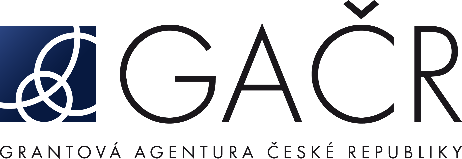 Dodatek z roku  2023 č. 1 ke smlouvě o poskytnutí dotace na podporu
grantového projektu č. 22-17966S panelu č. P210
Strany1.	Česká republika – Grantová agentura České republiky
se sídlem Evropská 2589/33b, 160 00  Praha 6
IČO: 48549037
Zastoupená: prof. RNDr. Petrem Baldrianem, Ph.D., předsedou Grantové agentury České republiky
(dále jen „Poskytovatel“)a2.	Ústav anorganické chemie AV ČR, v.v.i.
se sídlem: Husinec-Řež č.p. 1001, 250 68 Husinec - Řež
IČO: 61388980
Zastoupený: Ing. Kamilem Langem, CSc., DSc.                                                                                 
č. účtu: 94-5023201/0710 vedený u ČNB
(dále jen „Příjemce“)uzavřely tentododatek ke smlouvě o poskytnutí dotace na podporu grantového projektu(dále jen „Dodatek“):I.Mezi shora uvedenými stranami byla uzavřena smlouva o poskytnutí dotace na podporu grantového projektu č. 22-17966S (dále jen „Smlouva“), jejímž předmětem je řešení grantového projektu:registrační číslo grantového projektu: 22-17966S (dále jen „Projekt“)              název Projektu: Vliv produktivních hornických oblastí střední Evropy na malířské pigmenty a                                                                                                                                                                                                                                                                       technologie na začátku novověkuřešitel Projektu: Dr. David HradilPojmy použité v textu tohoto Dodatku mají stejný význam, jako obdobné pojmy použité a definované v rámci Smlouvy nebo na které Smlouva odkazuje.II.Smlouva ve znění dodatků ke Smlouvě se tímto Dodatkem mění tak, že z důvodu schválené změny spoluřešitelské instituce se ukončuje zapojení dalšího účastníka v rámci věcného řešení projektu.Stávající spoluřešitelka Projektu RNDr. Janka Hradilová přechází z pracoviště dalšího účastníka na pracoviště řešitele Projektu, kterým je Dr. David Hradil, kde se stává členkou řešitelského týmu.Řešitel Projektu přebírá zodpovědnost za věcné řešení Projektu dosavadním pracovištěm dalšího účastníka.Příjemce i další účastník s touto změnou souhlasí a Příjemce prohlašuje, že tato změna bude rovněž smluvně zakotvena v dodatku ke smlouvě o účasti na řešení Projektu uzavřené mezi Příjemcem a dalším účastníkem. Příjemce se zavazuje jeden stejnopis takového dodatku doručit Poskytovateli na adresu jeho sídla, bez zbytečného odkladu po jeho uzavření.III.Tento Dodatek se po uzavření stává nedílnou součástí Smlouvy. Tento Dodatek nabývá platnosti dnem uzavření a účinnosti dnem 1. 1. 2024, nestanoví-li zvláštní předpis jinak. Pokud je tento Dodatek uzavírán elektronickými prostředky, je vyhotoven v jednom originále. Pokud je tento Dodatek uzavírán v písemné formě, je sepsán ve dvou vyhotoveních s platností originálu, z nichž Poskytovatel a Příjemce obdrží po jednom vyhotovení.Smluvní strany závazně prohlašují, že si tento Dodatek přečetly, s jeho obsahem se seznámily a s tímto zcela a bezvýhradně souhlasí.	za Poskytovatele	za Příjemce
	                          prof. RNDr. Petr Baldrian, Ph.D.                                                         Ing. Kamil Lang, CSc., DSc. 
	předseda Grantové agentury České republiky                 ředitel Ústavu anorganické chemie AV ČR, v.v.i. 1 U příjemce–právnické osoby nebo organizační složky státu nebo územně samosprávného celku uveďte rovněž jméno, příjmení a funkci osoby oprávněné tuto právnickou osobu zastupovat.